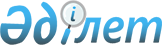 О предоставлении бесплатного или льготного проезда гражданам, проживающим в Кызылординской области, за пределы населенного пункта на лечение за счет бюджетных средств
					
			Утративший силу
			
			
		
					Решение Кызылординского областного маслихата от 19 апреля 2019 года № 310. Зарегистрировано Департаментом юстиции Кызылординской области 22 апреля 2019 года № 6775. Утратило силу решением Кызылординского областного маслихата от 24 августа 2020 года № 457
      Сноска. Утратило силу решением Кызылординского областного маслихата от 24.08.2020 № 457 (вводится в действие по истечении десяти календарных дней после дня первого официального опубликования).
      В соответствии с подпунктом 4) пункта 1 статьи 9 Кодекса Республики Казахстан от 18 сентября 2009 года "О здоровье народа и системе здравоохранения" Кызылординский областной маслихат РЕШИЛ:
      1. Предоставить бесплатного или льготного проезда гражданам, проживающим в Кызылординской области, за пределы населенного пункта на лечение за счет бюджетных средств.
      2. Возмещение стоимости проезда в оба конца больного и лица сопровождающего на лечение, консультации и (или) диагностики производится при наличии справки врачебно-консультативной комиссии по медицинским показаниям государственным учреждением "Управление здравоохранения Кызылординской области", коммунальное государственное предприятие на праве хозяйственного ведения "Кызылординский областной консультативно-диагностический центр" управления здравоохранения Кызылординской области", коммунальное государственное предприятие на праве хозяйственного ведения "Кызылординский областной онкологический центр" управления здравоохранения Кызылординской области" и (или) филиала коммунального государственного предприятия на праве хозяйственного ведения "Многопрофильная областная больница" управления здравоохранения Кызылординской области в городе Байконур:
      1) в пути следования на воздушном или железнодорожном транспорте (в вагонах с двухместными купе с нижним расположением мягких диванов, мягкими креслами для сидения с устройством по регулированию его положения (СВ), а также классов "Турист", "Бизнес" и "Тулпар-Тальго" скоростных поездов) - в размере фактической стоимости одного билета на стандартном железнодорожном транспорте купейного вагона;
      2) на стандартном железнодорожном транспорте купейного или плацкартного вагона и на междугородном автомобильном транспорте возмещение производится в размере фактической его стоимости одного билета.
      3. Признать утратившими силу следующие решения Кызылординского областного маслихата:
      1) решение Кызылординского областного маслихата от 10 февраля 2016 года № 346 "О предоставлении бесплатного или льготного проезда гражданам, проживающим в Кызылординской области, за пределы населенного пункта на лечение за счет бюджетных средств" (зарегистрировано в Реестре государственной регистрации нормативных правовых актов за номером 5405, опубликовано 22 марта 2016 года в газетах "Сыр бойы" и "Кызылординские вести", информационно-правовой системе "Әділет" от 21 апреля 2016 года);
      2) решение Кызылординского областного маслихата от 12 февраля 2018 года № 182 "О внесении изменения в решение Кызылординского областного маслихата от 10 февраля 2016 года № 346 "О предоставлении бесплатного или льготного проезда гражданам, проживающим в Кызылординской области, за пределы населенного пункта на лечение за счет бюджетных средств" (зарегистрировано в Реестре государственной регистрации нормативных правовых актов за номером 6184, опубликовано в Эталонном контрольном банке нормативных правовых актов Республики Казахстан от 13 марта 2018 года).
      4. Настоящее решение вводится в действие по истечении десяти календарных дней после дня первого официального опубликования.
					© 2012. РГП на ПХВ «Институт законодательства и правовой информации Республики Казахстан» Министерства юстиции Республики Казахстан
				
      Председатель очередной 29 сессииКызылординского областного маслихата

Ш. Абдикаримов

      Секретарь Кызылординского областногомаслихата

Н. Байкадамов
